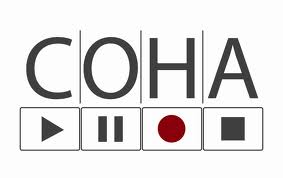 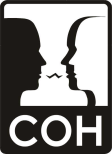 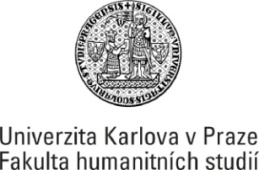 Závazná přihláškaXV. setkání historiků a příznivců orální historiehrad Sovinec, 10. – 12. 6. 2016Jméno, příjmení, titul:E-mail, telefon:Instituce:							Název příspěvku:Abstrakt příspěvku (max. 20 řádků):Uveďte krátkou anotaci své bakalářské, diplomové nebo disertační práce, včetně teoretických a metodologických problémů, badatelských otázek a prozatímních zjištění, které budou předmětem diskuse.Technické požadavky na prezentaci:Požaduji ubytování 					z 10. na 11. 6.			ano - ne 							z 11. na 12. 6.			ano - neObjednávám stravu					10 .6.	večeře			ano - ne11. 6. 	oběd			ano - nevečeře			ano - nePřihlášku zašlete na adresu schindler@usd.cas.cz a v kopii vanek@usd.cas.cz nejpozději do 10. 5. 2016.